UkeMANDAGTIRSDAGONSDAGTORSDAGFREDAG  51.Møtedag/utedagTema: Samarbeid2. Smågrupper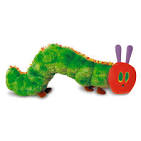 3.TemasamlingLarven aldri mett4.TurdagHusk matpakke5.KARNEVAL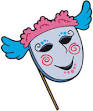 68.Møtedag/utedagTema: Samarbeid9.Smågrupper10.TemasamlingLarven aldri mett11.TurdagHusk matpakke12.Temasamling”Jeg er redd”715.Møtedag/utedagTema: Samarbeid16.Smågrupper17.TemasamlingLarven aldri mett18.TurdagHusk matpakke19.Temasamling”Jeg er redd”822.Møtedag/utedagTema: Samarbeid23.Smågrupper24.TemasamlingLarven aldri mett25.TurdagHusk matpakke26.Temasamling”Jeg er redd”Besøksdag Veps929.Møtedag/utedagTema: Samarbeid